Mexican Weddings:Chilaquiles es un plato tradicional por desayuno en una boda.  Generalmente así le comen a la mañana siguiente de la boda cuando la gente sigue charlando y bailando, y se sirve un desayuno "restaurativo". Chilaquiles es un buen plato para servir en la mañana después de una boda.  En una boda en México se presta mucha atención poner en esta detalle.  Hay que pedir permiso para poder casarse. La pedida es la aprobación de los padres de la novia. En la boda, el novio y la novia necesita recoger madrinas y padrinos.  Las madrinas son los mentor de la pareja.  El padrino es similar como un godfather en los Estados Unidos. Chilaquiles se puede servir con salsa rojo o salsa verde. Ingredientes por Chilaquiles:10 tortillas de maíz1 ½ tazas de aceite vegetal⅓ taza de cebolla (Cortado en cubitos)1 taza de chile rojo2 tazas de Pepper Jack queso½ taza de queso frescoUn pinzón de oréganoInstrucciones:Corte las tortillas en triángulosCalente el aceite vegetal en una sartén encima una llama medianoPermita el aceite vegetal a calentarFríe los triángulos en el aceite vegetal. 3 minutos en cada lado.Va a necesitar friar lo en grupos.Quite los grupos y permita a drenar en un plato forrado con toalla de papelDescarte la mayoría del aceite vegetal. Deje un cucharadaSaltee la cebolla en la sartén por 4 minutosPonga los chips en el sartén de nuevo y mezcle con el cebollaDerrame el chile rojo en la sartén y mezcle hasta que estan cubierto en chile rojoReduzca la llama por un hervir a fuego lentoRocíe el queso y orégano encima la mezcla. Ponga la tapa y espere por 5-10 minutos.Rocíe el queso fresco encimaAñida sal por saberServa con un huevo Sunny Side Up, avocado, y crema agriaDisfrute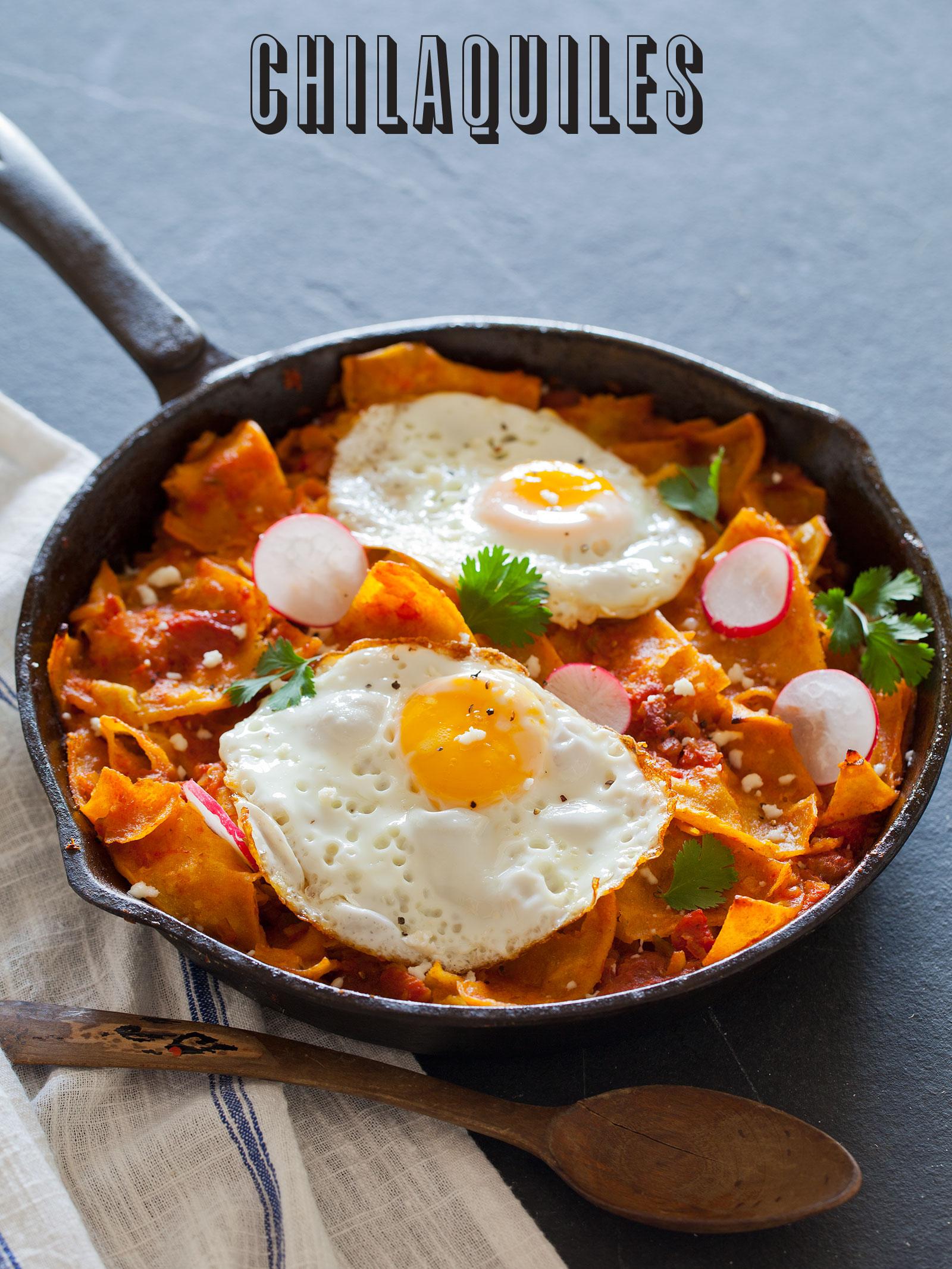 Boda = WeddingTaza = CupPermita = AllowMezcla = MixCorte = CutFríe = FryMaíz = CornCebolla = OnionDesayuno =BreakfastNovia/o =Wife/Husband